Sicherheit in Finanzen und AdministrationDie Rentenverwaltung steht Ihnen als Einzelperson oder als Ehepaar ab 60 Jahren offen. Unsere fachlich qualifizierten Mitarbeiterinnen oder Mitarbeiter regeln für Sie Ihre finanziellen und administrativen Angelegenheiten, wenn Sie nicht mehr in der Lage sind, dies selber zu tun oder sich nicht damit belasten möchten. Ein solches Mandat entlastet Sie langfristig und bietet Ihnen Sicherheit.Ihre Rentenverwalterin oder Ihr Rentenverwalter übernimmt folgende Aufgaben:Einkünfte verwaltenRechnungen bezahlenSteuererklärung ausfüllen und einreichenKorrespondenz mit Ämtern, Versicherungen und Banken erledigenInteressenvertretung gegenüber Institutionen wahrnehmenDas Mandat wird über einen Vertrag geregelt oder im Auftrag der Erwachsenenschutzbehörde eingerichtet. Dadurch kann oft auf eine Beistandschaft verzichtet werden.Sorgfältig, zuverlässig und diskretMöchten Sie mehr über die Rentenverwaltung erfahren?Wenn Sie sich für die Rentenverwaltung entschieden haben, vereinbaren wir mit Ihnen einen Termin. Bei diesem Gespräch lernen Sie die Renten-verwalterin oder den Rentenverwalter   kennen, die oder der Sie in Zukunft unterstützen wird. Anschliessend arbeiten wir den   Vertrag aus, in dem Leistungsumfang, Vertragsdauer und Kosten detailliert aufgeführt sind.Falls Sie schon einmal Kontakt mit unserer Sozialberatung hatten, kontaktieren Sie bitte direkt Ihre zuständige Ansprechperson. Andernfalls melden Sie sich in einem unserer Dienstleistungscenter in Ihrer Nähe und vereinbaren einen Termin für ein unverbindliches Erstgespräch mit Offerte.Wir freuen uns auf Ihre Kontaktaufnahme.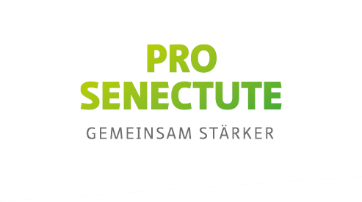 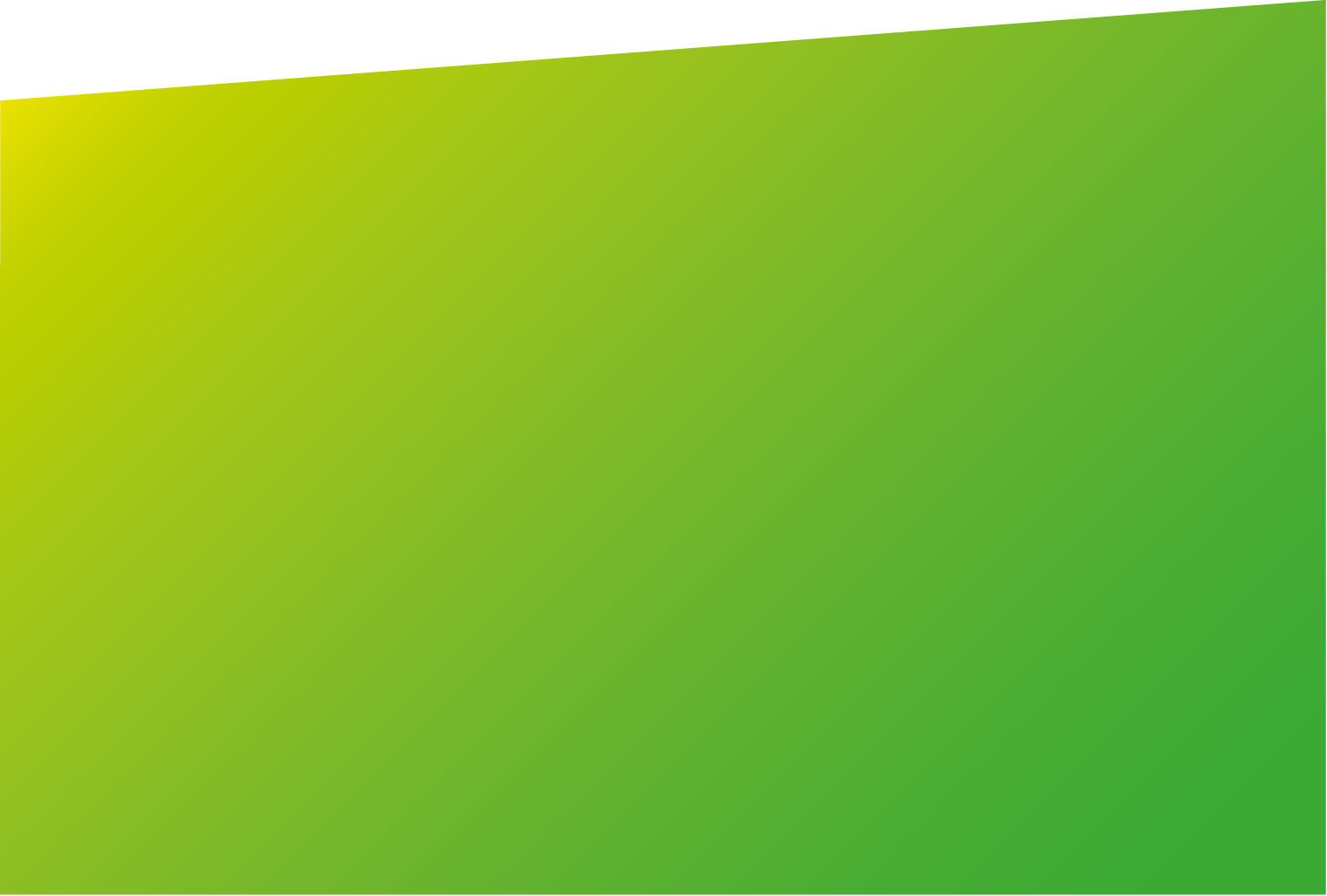 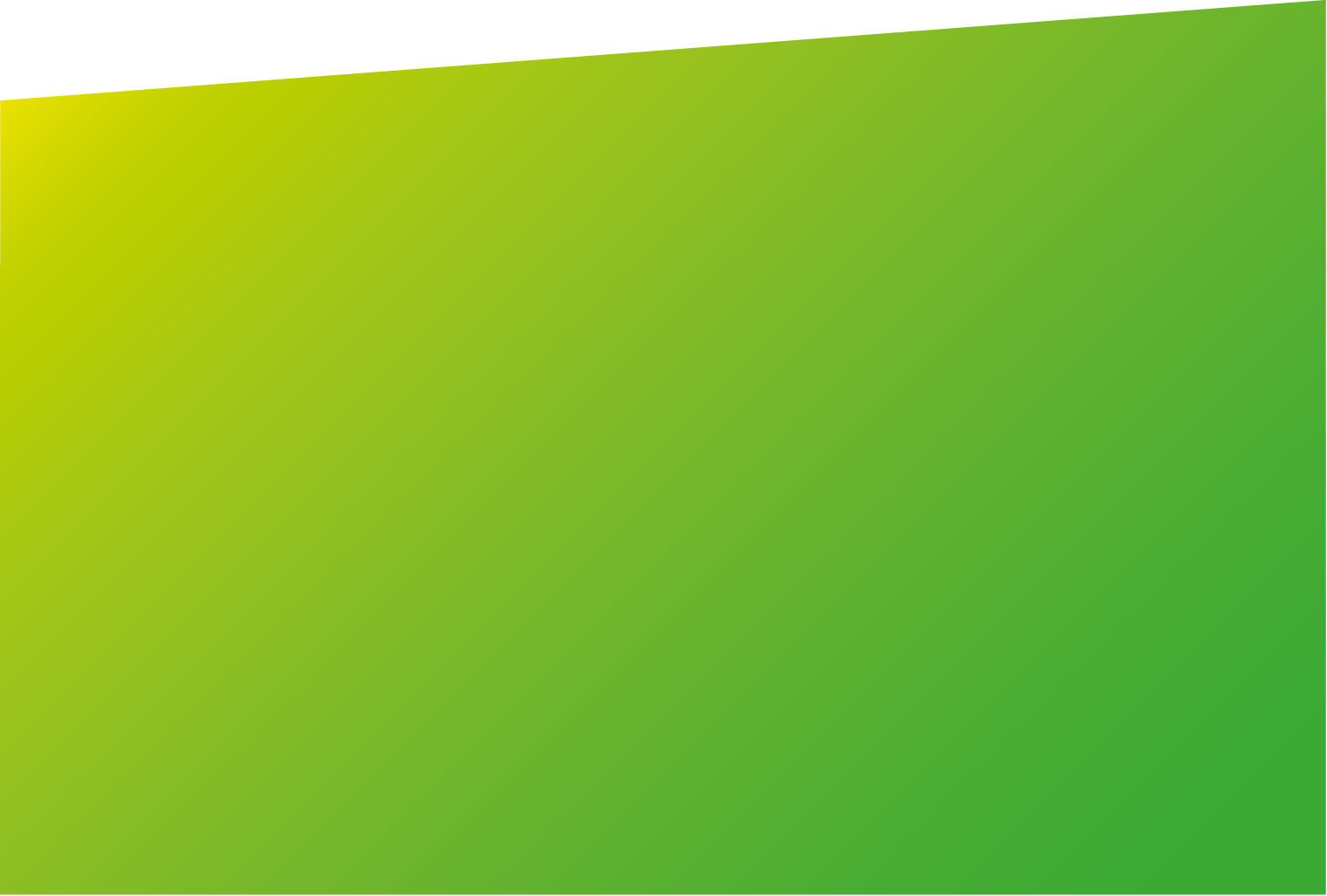 N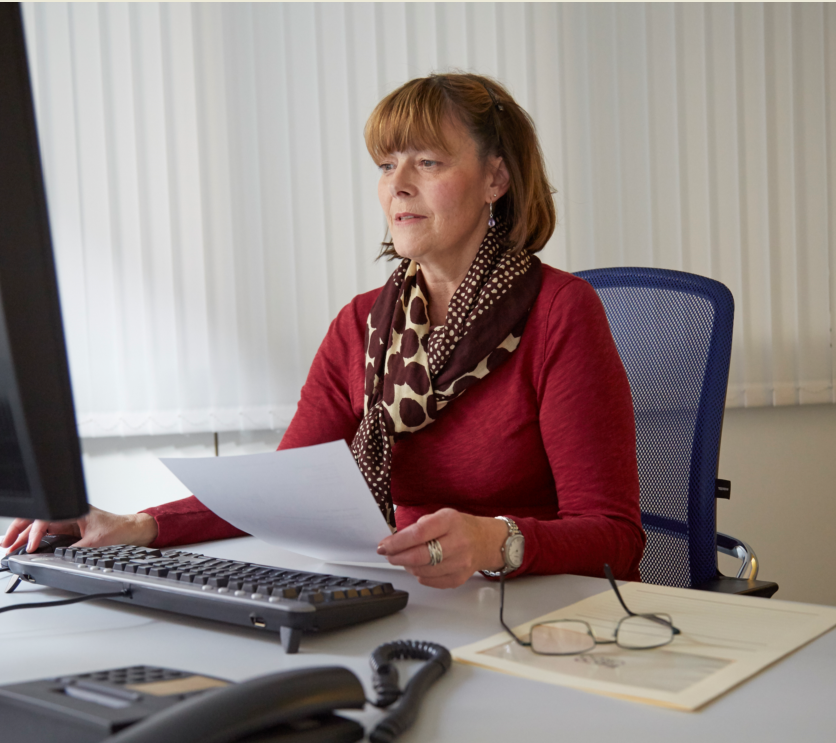 RentenverwaltungWir regeln Ihre Geldangelegenheiten.Spendenkonto 80-79784-4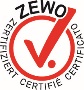 IBAN CH95 0900 0000 8007 9784 4treuhanddienst@pszh.chwww.pszh.chtreuhanddienst@pszh.chwww.pszh.ch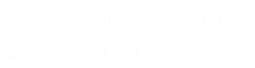 